ПРАВИТЕЛЬСТВО РОССИЙСКОЙ ФЕДЕРАЦИИПОСТАНОВЛЕНИЕот 31 мая 2018 г. N 632О ВНЕСЕНИИ ИЗМЕНЕНИЙВ ПРАВИЛА ВЕДЕНИЯ РЕЕСТРА КОНТРАКТОВ,ЗАКЛЮЧЕННЫХ ЗАКАЗЧИКАМИПравительство Российской Федерации постановляет:1. Утвердить прилагаемые изменения, которые вносятся в Правила ведения реестра контрактов, заключенных заказчиками, утвержденные постановлением Правительства Российской Федерации от 28 ноября 2013 г. N 1084 "О порядке ведения реестра контрактов, заключенных заказчиками, и реестра контрактов, содержащего сведения, составляющие государственную тайну" (Собрание законодательства Российской Федерации, 2013, N 49, ст. 6427; 2014, N 32, ст. 4522; 2015, N 1, ст. 279; N 24, ст. 3487; 2016, N 50, ст. 7103; 2017, N 17, ст. 2566).2. Настоящее постановление вступает в силу с 1 июля 2018 г.Председатель ПравительстваРоссийской ФедерацииД.МЕДВЕДЕВУтвержденыпостановлением ПравительстваРоссийской Федерацииот 31 мая 2018 г. N 632ИЗМЕНЕНИЯ,КОТОРЫЕ ВНОСЯТСЯ В ПРАВИЛА ВЕДЕНИЯ РЕЕСТРА КОНТРАКТОВ,ЗАКЛЮЧЕННЫХ ЗАКАЗЧИКАМИ1. В пункте 2:подпункт "ж" после слов "место жительства (для физического лица)," дополнить словами "почтовый адрес поставщика (подрядчика, исполнителя),";подпункт "и" изложить в следующей редакции:"и) копия заключенного контракта, подписанная усиленной неквалифицированной электронной подписью заказчика;";дополнить подпунктом "и(2)" следующего содержания:"и(2)) копия документа о согласовании контрольным органом в сфере закупок заключения контракта с единственным поставщиком (подрядчиком, исполнителем) в соответствии с пунктом 25 части 1 статьи 93 Федерального закона;";подпункт "о" после слов "статьи 83" дополнить словами ", пунктом 3 части 2 статьи 83(1)".2. В пункте 12:в абзаце первом слова "3 рабочих дней" заменить словами "5 рабочих дней";абзац второй изложить в следующей редакции:"заключения контракта - информацию и документы, указанные в подпунктах "а" - "ж(1)", "и", "и(2)", "м" и "о" пункта 2 настоящих Правил;".3. Дополнить пунктом 25 следующего содержания:"25. Информация и документы, предусмотренные подпунктами "ж", "з", "и", "н" и "о" пункта 2 настоящих Правил, при осуществлении закупок в случаях, предусмотренных пунктами 3 - 5 части 2 статьи 84 Федерального закона, на официальном сайте единой информационной системы в сфере закупок не размещаются.".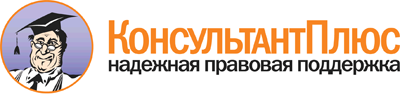 Постановление Правительства РФ от 31.05.2018 N 632
"О внесении изменений в Правила ведения реестра контрактов, заключенных заказчиками"Документ предоставлен КонсультантПлюс

www.consultant.ru

Дата сохранения: 09.08.2018
 